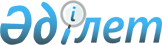 Об утверждении Правил квалификационного отбора кандидатов на замещение вакантных должностей директоров и заместителей директоров департаментов Евразийской экономической комиссииПостановление Правительства Республики Казахстан от 3 сентября 2021 года № 608.
      В соответствии с пунктом 2 статьи 22-5 Закона Республики Казахстан от 12 апреля 2004 года "О регулировании торговой деятельности" Правительство Республики Казахстан ПОСТАНОВЛЯЕТ:
      1. Утвердить прилагаемые Правила квалификационного отбора кандидатов на замещение вакантных должностей директоров и заместителей директоров департаментов Евразийской экономической комиссии.
      2. Настоящее постановление вводится в действие после дня его первого официального опубликования. Правила квалификационного отбора кандидатов на замещение вакантных должностей директоров и заместителей директоров департаментов Евразийской экономической комиссии Глава 1. Общие положения
      1. Настоящие Правила квалификационного отбора кандидатов на замещение вакантных должностей директоров и заместителей директоров департаментов Евразийской экономической комиссии (далее – Правила) разработаны в соответствии с пунктом 2 статьи 22-5 Закона Республики Казахстан "О регулировании торговой деятельности" и определяют порядок квалификационного отбора кандидатов на замещение вакантных должностей директоров и заместителей директоров департаментов Евразийской экономической комиссии.
      2. Основные понятия, используемые в настоящих Правилах:
      1) квалификационные требования – требования, предъявляемые к кандидату, претендующему на замещение вакантной должности директора или заместителя директора департамента Евразийской экономической комиссии, по образованию и опыту работы;
      2) кандидаты – граждане, являющиеся государственными служащими Республики Казахстан либо работниками подведомственных организаций центральных государственных органов, рекомендуемые для участия в конкурсе на замещение вакантных должностей директоров или заместителей директоров департаментов Евразийской экономической комиссии, а также директора и заместители директоров департаментов Евразийской экономической комиссии;
      3) уполномоченный орган в области регулирования торговой деятельности (далее – уполномоченный орган) – центральный исполнительный орган, формирующий торговую политику и осуществляющий руководство, а также межотраслевую координацию в сфере торговой деятельности;
      4) координационный совет – консультативно-совещательный орган при Правительстве Республики Казахстан по вопросам экономической интеграции.
      Сноска. Пункт 2 с изменениями, внесенными постановлением Правительства РК от 22.12.2023 № 1170 (вводится в действие по истечении десяти календарных дней после дня его первого официального опубликования).

 Глава 2. Порядок квалификационного отбора кандидатов на замещение вакантных должностей директоров и заместителей директоров департаментов Евразийской экономической комиссии
      3. Для участия в конкурсе на замещение вакантных должностей директоров или заместителей директоров департаментов Евразийской экономической комиссии (далее – конкурс) кандидаты проходят квалификационный отбор на замещение вакантных должностей директоров и заместителей директоров департаментов Евразийской экономической комиссии (далее – квалификационный отбор).
      Квалификационный отбор проводится путем проведения с кандидатами собеседования на заседании координационного совета.
      4. Конкурс объявляется решением Председателя Коллегии Евразийской экономической комиссии и информация об объявлении конкурса направляется в адрес государств-членов Евразийского экономического союза.
      5. Поручением руководства Правительства Республики Казахстан или Аппарата Правительства Республики Казахстан (далее – Аппарат Правительства) информация об объявлении конкурса доводится до уполномоченного органа.
      Сноска. Пункт 5 - в редакции постановления Правительства РК от 17.03.2023 № 236 (вводится в действие по истечении десяти календарных дней после дня его первого официального опубликования).


      6. Для проведения квалификационного отбора уполномоченный орган направляет в государственные органы запросы о представлении кандидатуры на замещение вакантной должности директора или заместителя директора департамента Евразийской экономической комиссии не позднее 60 (шестьдесят) календарных дней до истечения срока действия трудового договора действующего директора или заместителя директора департамента Евразийской экономической комиссии в соответствии с компетенцией государственных органов.
      7. Государственные органы в течение 10 (десять) рабочих дней со дня получения запроса направляют информацию о рекомендуемом кандидате с приложением следующих документов:
      1) анкета кандидата с приложением 2 (два) фотографий в соответствии с форматом и требованиями, опубликованными на официальном сайте Евразийской экономической комиссии;
      2) копия паспорта или удостоверения личности гражданина Республики Казахстан;
      3) копии документов, подтверждающих квалификацию (заверяются кадровыми службами государственного органа или подведомственной организации):
      документов об образовании, а также по желанию кандидата – о дополнительном профессиональном образовании, присвоении ученой степени, ученого звания;
      трудовой книжки или иных документов, подтверждающих трудовую деятельность;
      4) справка об отсутствии судимости.
      8. Кандидаты должны соответствовать следующим квалификационным требованиям:
      1) наличие высшего образования;
      2) стаж работы кандидатов, претендующих на должность:
      директоров департаментов Евразийской экономической комиссии должен составлять не менее 5 (пять) лет на государственной службе или в соответствующей сфере в подведомственных организациях, в том числе не менее 3 (три) лет на руководящей должности;
      заместителей директоров департаментов Евразийской экономической комиссии – не менее 5 (пять) лет на государственной службе или в соответствующей сфере в подведомственных организациях, в том числе не менее 2 (два) лет на руководящей должности.
      9. Кандидаты на замещение вакантных должностей директоров или заместителей директоров департаментов Евразийской экономической комиссии, сфера деятельности которых относится к компетенции уполномоченного органа, представляют документы в соответствии с перечнем, указанным в пункте 7 настоящих Правил, и должны соответствовать требованиям, предусмотренным пунктом 8 настоящих Правил.
      Сноска. Пункт 9 – в редакции постановления Правительства РК от 22.12.2023 № 1170 (вводится в действие по истечении десяти календарных дней после дня его первого официального опубликования).


      10. По письменному уведомлению государственного органа об отсутствии кандидатуры либо необходимости взаимозаменяемости уполномоченный орган может представить свою кандидатуру взамен кандидатуры от соответствующего государственного органа.
      Сноска. Пункт 10 – в редакции постановления Правительства РК от 22.12.2023 № 1170 (вводится в действие по истечении десяти календарных дней после дня его первого официального опубликования).


      11. Информация о рекомендуемых кандидатах уполномоченным органом направляется в Агентство Республики Казахстан по делам государственной службы (далее – Агентство) для определения их соответствия квалификационным требованиям и Комитет национальной безопасности Республики Казахстан (далее – Комитет).
      В случае, если кандидатами являются работники подведомственных организаций, их кандидатуры на согласование в Агентство не направляются.
      12. Комитет и Агентство в течение 10 (десять) рабочих дней со дня поступления запроса представляют в уполномоченный орган информацию об отсутствии или наличии оснований, препятствующих замещению кандидатами вакантных должностей директоров или заместителей директоров департаментом Евразийской экономической комиссии.
      13. К квалификационному отбору не допускаются кандидаты при отсутствии документов, установленных пунктом 7 настоящих Правил, а также кандидаты, не соответствующие квалификационным требованиям, установленным пунктом 8 настоящих Правил. Не допускаются к квалификационному отбору также кандидаты, в случае наличия оснований, препятствующих замещению кандидатами вакантных должностей директоров или заместителей директоров департаментов Евразийской экономической комиссии, представленных в соответствии с пунктом 12 настоящих Правил.
      14. С кандидатами, в отношении которых нет оснований, препятствующих замещению вакантных должностей директоров или заместителей директоров департаментов Евразийской экономической комиссии, проводится собеседование на заседании координационного совета.
      Уполномоченным органом в течение 5 (пять) рабочих дней в Аппарат Правительства направляется предложение о проведении заседания координационного совета.
      Сноска. Пункт 14 с изменением, внесенным постановлением Правительства РК от 17.03.2023 № 236 (вводится в действие по истечении десяти календарных дней после дня его первого официального опубликования).


      15. В ходе собеседования устанавливается соответствие кандидатов следующим критериям:
      1) знание основных стратегических и программных документов Республики Казахстан;
      2) знание международных договоров и актов, составляющих право о Евразийском экономическом союзе (основные (базовые), по направлениям (отраслевые);
      3) знание практики применения законодательства в государствах-членах Евразийского экономического союза и международного опыта по направлениям;
      4) специальные знания по профилю, соответствующему должностным обязанностям;
      5) опыт подготовки справочных, аналитических и информационных материалов, ведения деловых переговоров и переписки.
      16. Результаты собеседования включаются в протокол координационного совета, который направляется в течение 5 (пять) рабочих дней в заинтересованные государственные органы.
      17. В случае отрицательного результата собеседования, проводится повторный квалификационный отбор в порядке, предусмотренном настоящими Правилами.
      18. В случае положительного результата собеседования с кандидатом уполномоченный орган в течение 5 (пять) рабочих дней обеспечивает подписание соответствующего письма председателем Координационного совета – членом Совета Евразийской экономической комиссии и направление его в адрес Евразийской экономической комиссии.
      Сноска. Пункт 18 – в редакции постановления Правительства РК от 22.12.2023 № 1170 (вводится в действие по истечении десяти календарных дней после дня его первого официального опубликования).


      19. Не допускается направление кандидатов в течение 2 (два) сроков подряд, за исключением случая, предусмотренного пунктом 19-1 настоящих Правил.
      Сноска. Пункт 19 – в редакции постановления Правительства РК от 22.12.2023 № 1170 (вводится в действие по истечении десяти календарных дней после дня его первого официального опубликования).


      19-1. Допускается участие директоров и заместителей директоров департаментов Евразийской экономической комиссии в квалификационном отборе на 2 (два) срока подряд в случае, если директорами и заместителями директоров департаментов Евразийской экономической комиссии заключены трудовые договоры с Евразийской экономической комиссией менее чем на 2 (два) года.
      В случае, указанном в настоящем пункте, квалификационный отбор осуществляется в соответствии с настоящими Правилами.
      Сноска. Правила дополнены пунктом 19-1 в соответствии с постановлением Правительства РК от 22.12.2023 № 1170 (вводится в действие по истечении десяти календарных дней после дня его первого официального опубликования).


					© 2012. РГП на ПХВ «Институт законодательства и правовой информации Республики Казахстан» Министерства юстиции Республики Казахстан
				
      Премьер-МинистрРеспублики Казахстан 

А. Мамин
Утверждены
постановлением Правительства
Республики Казахстан
от 3 сентября 2021 года № 608